A rövid projekt bemutató tartalma				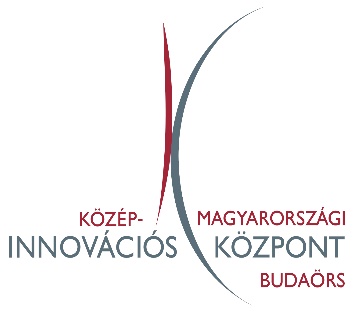 A kitöltött táblázatot vagy a kérdésekre választ adó leírást, fotókkal és a megértést segítő egyéb mellékletekkel küldjék el a somogyi@chic.hu címre!Projekt címe: Projekt címe: Projekt címe: Projektgazda adatai:Név:Név:Projektgazda adatai:Cím:Cím:Projektgazda adatai:Telefonszám:Telefonszám:Projektgazda adatai:E-mail cím:E-mail cím:Projekt rövid leírása: (max: 1000 karakter)Projekt rövid leírása: (max: 1000 karakter)Projekt rövid leírása: (max: 1000 karakter)Projekt rövid leírása: (max: 1000 karakter)Projekt szellemi tulajdoni helyzete: (max: 400 karakter) Projekt szellemi tulajdoni helyzete: (max: 400 karakter) Projekt szellemi tulajdoni helyzete: (max: 400 karakter) Projekt szellemi tulajdoni helyzete: (max: 400 karakter) Projekt készültségi állapota: (max: 500 karakter)Projekt készültségi állapota: (max: 500 karakter)Projekt készültségi állapota: (max: 500 karakter)Projekt készültségi állapota: (max: 500 karakter)Piaci információk (célpiac, piac mérete, versenytársak stb.): (max: 1000 karakter)Piaci információk (célpiac, piac mérete, versenytársak stb.): (max: 1000 karakter)Piaci információk (célpiac, piac mérete, versenytársak stb.): (max: 1000 karakter)Piaci információk (célpiac, piac mérete, versenytársak stb.): (max: 1000 karakter)Befektetési igény:Befektetési igény:Rövid távú terv (mit, mikorra lehet megcsinálni az első befektetett összegből és milyen tervezett eredmény mellett?): (max: 1000 karakter)Rövid távú terv (mit, mikorra lehet megcsinálni az első befektetett összegből és milyen tervezett eredmény mellett?): (max: 1000 karakter)Rövid távú terv (mit, mikorra lehet megcsinálni az első befektetett összegből és milyen tervezett eredmény mellett?): (max: 1000 karakter)Rövid távú terv (mit, mikorra lehet megcsinálni az első befektetett összegből és milyen tervezett eredmény mellett?): (max: 1000 karakter)Becsülhető kockázatok: (max: 500 karakter)Becsülhető kockázatok: (max: 500 karakter)Becsülhető kockázatok: (max: 500 karakter)Becsülhető kockázatok: (max: 500 karakter)A projekt várható eredménye: (max 500 karakter)A projekt várható eredménye: (max 500 karakter)A projekt várható eredménye: (max 500 karakter)A projekt várható eredménye: (max 500 karakter)Milyen segítséget vár el a CHIC Nonprofit Kft-től?Milyen segítséget vár el a CHIC Nonprofit Kft-től?Milyen segítséget vár el a CHIC Nonprofit Kft-től?Milyen segítséget vár el a CHIC Nonprofit Kft-től?